Comunicado de ImprensaFase de candidaturas para o Programa de Trainees decorre até 29 de maioSuper Bock Group procura jovens talentosInicia hoje a fase de candidaturas para o Programa de Trainees do Super Bock Group ‘A Super Bock patrocina o teu talento’.A maior empresa portuguesa de bebidas refrescantes pretende acolher recém-diplomados, de diversas áreas de formação, num estágio remunerado, com duração de 9 meses e início em setembro de 2022. Para se inscreverem, devem submeter candidatura, até ao dia 29 de maio, através do site programatrainees.pt/superbock. Com este programa de estágios, o Super Bock Group pretende fomentar a aprendizagem e o desenvolvimento pessoal de jovens talentos, dando-lhes a oportunidade de desenvolver projetos transversais com equipas diversificadas, incentivando a partilha de ideias e de novas formas de trabalhar. O Super Bock Group procura candidatos que partilhem da vontade de superar os desafios com AMBIÇÃO, que tenham espírito empreendedor e que procurem sempre fazer melhor e entregar com EXCELÊNCIA. PESSOAS que demonstrem gosto para trabalhar em equipa e que sejam capazes de inspirar de forma autêntica. Durante o estágio, a empresa dá acesso a mentores, ações de formação e experiência em diferentes áreas, em ambiente empresarial internacional, numa oportunidade única de aprendizagem e enriquecimento pessoal e profissional.Referência no contexto empresarial e no seu setor de atividade, o Super Bock Group conta com marcas fortes e líderes nas suas categorias, como a Super Bock, Carlsberg, Pedras, Vitalis e Somersby. Preservar a sua história, desde sempre ligada ao setor cervejeiro, e continuar a crescer no mercado das cervejas, águas e sidras fazem parte do foco e ambição da empresa. Lisboa, 02 de maio de 2022Informações adicionais: RAQUEL PELICA :: ISABEL CARRIÇO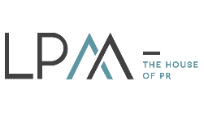 Tel. 218 508 110 :: Tlm. 961 571 726 :: 965 232 496RAQUELPELICA@LPMCOM.PT :: ISABELCARRICO@LPMCOM.PTEd. Lisboa Oriente, Av. Infante D. Henrique, 333 H, esc.49, 1800-282 Lisboa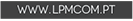 